Zastupiteľstvo Bratislavského samosprávneho kraja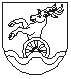 UZNESENIAč. 67 - 90 / 2012zo zasadnutia Zastupiteľstva Bratislavského samosprávneho kraja zo dňa 21. 09.  2012Program:Otvorenie zasadnutia Voľba overovateľov zápisnice, návrhovej komisie a schválenie programuInformácia o plnení uznesení Zastupiteľstva Bratislavského samosprávneho kraja s termínom plnenia júl - september 2012- uznesenie č. 67/2012	Informácia o vybavení interpelácie poslankyne Zastupiteľstva Bratislavského samosprávneho kraja zo dňa 25. 05. 2012- uznesenie č. 68/2012Návrh na schválenie vstupu Bratislavského samosprávneho kraja ako partnera do projektu „EdTRANS“ v rámci Programu cezhraničnej spolupráce Slovenská republika – Rakúsko 2007-2013- uznesenie č. 69/2012Návrh na schválenie vstupu Bratislavského samosprávneho kraja ako vedúceho partnera do projektu „Regionálny cestný most Angern – Záhorská Ves – realizačný projekt“ v rámci Programu cezhraničnej spolupráce Slovenská republika – Rakúska republika 2007-2013- uznesenie č. 70/2012Návrh na schválenie Zmluvy o poskytnutí nenávratného finančného príspevku z EFRR v rámci projektu „Viacročný rámec pre technickú pomoc pre región Bratislava“ - uznesenie č. 71/2012Návrh na schválenie Zmluvy o poskytnutí nenávratného finančného príspevku v rámci projektu „Behind the bridge/ Za mostom“ spolufinancovaného v rámci Programu cezhraničnej spolupráce Slovenská republika – Rakúsko 2007-2013- uznesenie č. 72/2012Návrh na schválenie Partnerskej dohody k projektu „TransDanube“ spolufinancovaného z prostriedkov Programu Juhovýchodná Európa- uznesenie č. 73/2012Návrh na schválenie Dodatku č. 1 k Dohode o výstavbe oceľového mosta v rámci projektu „CYCLOMOST II“- uznesenie č. 74/2012Návrh na schválenie predloženia projektového návrhu „Rekonštrukcia budovy SŠ Vazovova“ v rámci Integrovanej stratégie rozvoja mestskej oblasti Bratislava – Staré Mesto – Oblasť Blumentál“- uznesenie č. 75/2012Monitorovacia správa o plnení programového rozpočtu BSK k 30. 6. 2012 	- uznesenie č. 76/2012Prehľad realizovaných zmien rozpočtu v období od 1. 1. 2012 do 31. 7. 2012 a návrh na  zmenu rozpočtu Bratislavského samosprávneho kraja v roku 2012- uznesenie č. 77/2012Návrh na pomenovanie cyklomosta Devínska Nová Ves – Schloss Hof- uznesenie č. 78/2012Návrh na poskytnutie dotácií v zmysle VZN BSK č. 8/2005 o poskytovaní dotácií v znení VZN BSK č. 24/2008 za II. polrok 2012- uznesenie č. 79/2012Správa o výsledkoch  kontrolnej činnosti útvaru hlavného kontrolóra Bratislavského samosprávneho kraja za 1. polrok 2012	- uznesenie č. 80/2012Informácia o výsledku kontroly hospodárnosti, efektívnosti a účinnosti nakladania s majetkom, majetkovými právami, finančnými prostriedkami, záväzkami, pohľadávkami  a kontroly plnenia opatrení z predchádzajúcej kontroly  vykonanej NKÚ SR v Bratislavskom samosprávnom kraji a v Divadle Astorka  Korzo ´90- uznesenie č. 81/2012Návrh na predaj nehnuteľností – stavby súp. č. 4651 na parc. č. 15430/7 a stavby súp.č.4652 na parc. č. 15430/6, LV č. 2093, k. ú. Nivy, spoločnosti Doprastav a. s.- uznesenie č. 82/2012Návrh na prenájom nebytových priestorov na Vranovskej ulici č. 2, v Bratislave, vo vlastníctve Bratislavského samosprávneho kraja, vedených na LV č. 2192 a LV č. 4290 v k. ú. Petržalka- uznesenie č. 83/2012Návrh na nájom častí pozemkov parcelné čísla 1839/2, 1840/2 a 1842/2 v k. ú. Čataj, obec Čataj, okres Senec vedených na LV č. 1739 pre Obec Čataj- uznesenie č. 84/2012Návrh na nájom časti cesty III/5021, situovanej na parcele číslo 1625/2 k. ú. Chorvátsky Grob- uznesenie č. 85/2012Návrh na vyhlásenie obchodnej verejnej súťaže – bývalého vojenského areálu v Plaveckom Podhradí, vedeného na LV č. 1042, k. ú. Plavecké Podhradie, okres Malacky, obec Plavecké Podhradie.- uznesenie č. 86/2012Návrh na prenájom prebytočného majetku – nehnuteľností v k. ú. Záhorská Bystrica, Okres Bratislava IV, LV č. 4877- uznesenie č. 87/2012Návrh na vyhlásenie obchodných verejných súťaží na predaj prebytočného nehnuteľného majetku vo vlastníctve Bratislavského samosprávneho kraja- uznesenie č. 88/2012Návrh  Menovanie poslancov do pracovnej komisie k analýze súdneho sporu so spoločnosťou SLOVAK LINES,  a.s.- uznesenie č. 89/2012Návrh  Konanie o ochrane verejného záujmu podľa Ústavného zákona č. 357/2004 Z.z.- uznesenie č. 90/2012Rôzne – Všeobecná rozprava a interpelácieInformácia o činnosti krajskej organizácie cestovného ruchu Turizmus regiónu Bratislava za obdobie marec – august 2012 a jej kontrolných mechanizmoch spracovaná na základe požiadavky pani poslankyne Anny Zemanovej, ktorá odznela na zastupiteľstve BSK dňa 22.6.2012ZáverZastupiteľstvo Bratislavského samosprávneho krajaUZNESENIE Informácia o plnení uznesení  Zastupiteľstva Bratislavského samosprávneho kraja s termínom plnenia júl - september 2012UZNESENIE č. 67/2012zo dňa 21. 09. 2012Zastupiteľstvo Bratislavského samosprávneho kraja po prerokovaní materiáluberie  na  vedomieinformáciu o plnení uznesení Zastupiteľstva Bratislavského samosprávneho kraja s termínom plnenia júl - september 2012 :v časti I. - splnené uznesenia Z BSK:   	č. 41/2010, časť B.	č. 96/2011, časť C.	č.   4/2012, časť B.	č. 28/2012	č. 37/2012, časť B.	č. 38/2012, časť B.	č. 44/2012, časť A., časť B.1.	č. 45/2012, časť A., časť B.1.	č. 47/2012, časť C.	č. 48/2012, časť C.	č. 49/2012, časť B.1.	č. 64/2012 v časti II. – dlhodobo plnené uznesenia Z BSK, uvedené v tabuľke:Legenda: N – nestanovený, P – úloha sa priebežne plní, S – splnené uznesenie, NES – nesplnené uznesenie x/    Navrhovaný termín plnenia uznesenia (pred schválením) v časti III. - nesplnené uznesenia Z BSK:   	č. 26/2011	č. 27/2011	č.   6/2012B.  s ch v a ľ u j ezmenu termínov plnenia prijatých uznesení nasledovne:uznesenie č. 34/2007 s termínom plnenia február 2012 na „termín plnenia 9/2013“uznesenie č. 83/2007 s termínom plnenia apríl 2012 na „termín plnenia 9/2013“uznesenie č. 90/2007 s termínom plnenia december 2011 na „termín plnenia 2/2013“uznesenie č. 71/2009 s termínom plnenia december 2011 „na termín plnenia 2/2013“uznesenie č. 25/2011 s termínom plnenia september 2012 „na termín plnenia 9/2013“uznesenie č. 61/2011 s termínom plnenia júl 2012 na „termín plnenia  10/2012“uznesenie č. 68/2011, časť B.1. s termínom plnenia 9/2012 na „termín plnenia 12/2013“, časť B.2. s termínom plnenia 9/2012 na „termín plnenia 12/2013“uznesenie č. 98/2011, časť B.1. s termínom plnenia 9/2012 na „termín plnenia 12/2013“, časť B.2. s termínom plnenia 9/2012 na „termín plnenia 12/2013“uznesenie č. 5/2012, časť B. s pôvodným termínom plnenia 1. 7. 2012 na „termín plnenia 3/2013“uznesenie č. 7/2012, časť B. s pôvodným termínom plnenia 1. 7. 2012 na „termín plnenia 3/2013“uznesenie č. 9/2012, časť B. s pôvodným termínom plnenia 1. 7. 2012 na „termín plnenia 3/2013“uznesenie č. 20/2012, časť B.1. termínom plnenia 9/2012 na „termín plnenia 12/2012“Bratislava 24. 09. 2012Ing. Zuzana  Schwartzová,v. r.	    		           Mgr. Magdaléna Vášáryová, v. r.           overovateľka           				          overovateľkaDoc. Ing. Ružena Apalovičová, CSc., v. r.                                                            overovateľka Ing.  Pavol  F R E Š O, v. r. predsedaBratislavského samosprávneho krajaZastupiteľstvo Bratislavského samosprávneho krajaUZNESENIEInformáciao vybavení interpelácie poslankyne Zastupiteľstva Bratislavského samosprávneho kraja zo dňa 25. 05. 2012 UZNESENIE č. 68/2012zo dňa 21. 09. 2012Zastupiteľstvo Bratislavského samosprávneho kraja po prerokovaní materiálu b e r i e   n a   v e d o m i einformáciu o vybavení interpelácie poslankyne Zastupiteľstva Bratislavského samosprávneho kraja Ing. Ivety Hanulíkovej zo dňa 25. 05. 2012.Bratislava 24. 09. 2012Ing. Zuzana  Schwartzová, v. r. 	    		           Mgr. Magdaléna Vášáryová, v. r.            overovateľka           				          overovateľkaDoc. Ing. Ružena Apalovičová, CSc., v. r.                                                            overovateľka Ing.  Pavol  F R E Š O, v. r. predsedaBratislavského samosprávneho krajaZastupiteľstvo Bratislavského samosprávneho krajaUZNESENIENávrh na schválenie vstupu Bratislavského samosprávneho kraja ako partnera do projektu „EdTRANS“ v rámci Programu cezhraničnej spolupráce Slovenská republika – Rakúsko 2007 - 2013UZNESENIE č. 69/2012zo dňa  21.09.2012Zastupiteľstvo Bratislavského samosprávneho kraja po prerokovaní materiálu.schvaľujeA.1 vstup BSK ako partnera do projektu „EdTRANS“ v rámci Programu cezhraničnej spolupráce Slovenská republika – Rakúska republika 2007-2013, oblasť aktivít 2.2 Trvalo udržateľný územný rozvoj a kvalitná regionálna správa/kvalitný  regionálny manažment.A.2   povinné vlastné spolufinancovanie projektu vo výške 5%, t.j. 7 000 €.B. ukladáriaditeľovi Úradu Bratislavského samosprávneho krajazabezpečiť vyčlenenie finančných prostriedkov na realizáciu projektových aktivít BSK v rámci projektu „EdTRANS“ v rozpočte BSK na roky 2013 – 2014 vo výške 140 000 € pri povinnom vlastnom spolufinancovaní vo výške 5%, t.j. 7 000 €.   T: 28.09.2012Bratislava 24. 09. 2012Ing. Zuzana  Schwartzová, v. r. 	    		           Mgr. Magdaléna Vášáryová, v. r.            overovateľka           				          overovateľkaDoc. Ing. Ružena Apalovičová, CSc., v. r.                                                            overovateľka Ing.  Pavol  F R E Š O, v. r. predsedaBratislavského samosprávneho krajaZastupiteľstvo Bratislavského samosprávneho krajaUZNESENIENávrh na schválenie vstupu Bratislavského samosprávneho kraja ako vedúceho partnera do projektu „Regionálny cestný most Angern – Záhorská Ves – realizačný projekt“ v rámci Programu cezhraničnej spolupráce Slovenská republika – Rakúska republika 2007-2013UZNESENIE č. 70/2012zo dňa  21.09.2012Zastupiteľstvo Bratislavského samosprávneho kraja po prerokovaní materiálu.schvaľujeA.1 vstup BSK ako vedúceho partnera do projektu „Regionálny cestný most Angern – Záhorská Ves – realizačný projekt“ v rámci Programu cezhraničnej spolupráce Slovenská republika – Rakúska republika 2007-2013A.2   povinné vlastné spolufinancovanie projektu vo výške 5%, t.j. 10 000 €.B. ukladáriaditeľovi Úradu Bratislavského samosprávneho krajazabezpečiť vyčlenenie finančných prostriedkov na realizáciu projektových aktivít BSK v rámci projektu „Regionálny cestný most Angern – Záhorská Ves – realizačný projekt“ v rozpočte BSK na roky 2013 – 2014 vo výške 200 000 € pri povinnom vlastnom spolufinancovaní vo výške 5%, t.j. 10 000 €.      T: 31.12.2012Bratislava 24. 09. 2012Ing. Zuzana  Schwartzová, v. r. 	    		           Mgr. Magdaléna Vášáryová, v. r.            overovateľka           				          overovateľkaDoc. Ing. Ružena Apalovičová, CSc., v. r.                                                            overovateľka Ing.  Pavol  F R E Š O, v. r. predsedaBratislavského samosprávneho krajaZastupiteľstvo Bratislavského samosprávneho krajaUZNESENIENávrh na schválenie Zmluvy o poskytnutí nenávratného finančného príspevku z EFRR v rámci projektu „Viacročný rámec pre technickú pomoc pre región Bratislava“UZNESENIE č. 71/2012zo dňa  21.09.2012Zastupiteľstvo Bratislavského samosprávneho kraja po prerokovaní materiálu.A.  s c h v a ľ u j eZmluvu o poskytnutí nenávratného finančného príspevku z EFRR v rámci projektu „Viacročný rámec pre technickú pomoc pre región Bratislava“ spolufinancovaného z Programu cezhraničnej spolupráce Slovenská republika – Rakúsko 2007 – 2013.u k l a d áriaditeľovi Úradu Bratislavského samosprávneho krajaB.1 zabezpečiť vyčlenenie finančných prostriedkov na realizáciu projektových aktivít Bratislavského samosprávneho kraja v rozpočte BSK na roky 2012 – 2015 vo výške 88 182,- EUR pri povinnom vlastnom spolufinancovaní vo výške 5%, t.j. 4 409,10 EUR.B.2 zabezpečiť podpis Zmluvy o poskytnutí nenávratného finančného príspevku z EFRR štatutárnym zástupcom Bratislavského samosprávneho kraja. T: 01.10.2012Bratislava 24. 09. 2012Ing. Zuzana  Schwartzová, v. r. 	    		           Mgr. Magdaléna Vášáryová, v. r.            overovateľka           				          overovateľkaDoc. Ing. Ružena Apalovičová, CSc., v. r.                                                            overovateľka Ing.  Pavol  F R E Š O, v. r. predsedaBratislavského samosprávneho krajaZastupiteľstvo Bratislavského samosprávneho krajaUZNESENIENávrh na schválenie Zmluvy o poskytnutí nenávratného finančného príspevku v rámci projektu „Behind the bridge/Za mostom“ spolufinancovaného v rámci Programu cezhraničnej spolupráce Slovenská republika – Rakúsko 2007 – 2013.UZNESENIE č. 72/2012zo dňa  21.09.2012Zastupiteľstvo Bratislavského samosprávneho kraja po prerokovaní materiálus c h v a ľ u j eZmluvu o poskytnutí nenávratného finančného príspevku v rámci projektu „Behind the bridge/Za mostom“ spolufinancovaného z Programu cezhraničnej spolupráce Slovenská republika – Rakúska republika 2007-2013.u k l a d áriaditeľovi Úradu Bratislavského samosprávneho krajazabezpečiť podpis Zmluvy o nenávratnom finančnom príspevku štatutárnym zástupcom Bratislavského samosprávneho kraja, Ing. Pavlom Frešom.  T: 01.11.2012Bratislava 24. 09. 2012Ing. Zuzana  Schwartzová, v. r.	    		           Mgr. Magdaléna Vášáryová, v. r.            overovateľka           				          overovateľkaDoc. Ing. Ružena Apalovičová, CSc. , v. r.                                                           overovateľka Ing.  Pavol  F R E Š O, v. r.predsedaBratislavského samosprávneho krajaZastupiteľstvo Bratislavského samosprávneho krajaUZNESENIENávrh na schválenie Partnerskej dohody k projektu „TransDanube“ spolufinancovaného z prostriedkov Programu Juhovýchodná Európa.UZNESENIE č. 73/2012zo dňa  21.09.2012Zastupiteľstvo Bratislavského samosprávneho kraja po prerokovaní materiálus c h v a ľ u j ePartnerskú dohodu k projektu „TransDanube“ spolufinancovaného z Programu Juhovýchodná Európa s novým obsahom.u k l a d áriaditeľovi Úradu Bratislavského samosprávneho krajazabezpečiť podpis dohody o partnerstve štatutárnym zástupcom Bratislavského samosprávneho kraja.    T: 01.10.2012Bratislava 24. 09. 2012Ing. Zuzana  Schwartzová, v. r.	    		           Mgr. Magdaléna Vášáryová, v. r.            overovateľka           				          overovateľkaDoc. Ing. Ružena Apalovičová, CSc. , v. r.                                                           overovateľka Ing.  Pavol  F R E Š O, v. r.predsedaBratislavského samosprávneho krajaZastupiteľstvo Bratislavského samosprávneho krajaUZNESENIENávrh na schválenie Dodatku č. 1 k Dohode o výstavbe oceľového mosta v rámci projektu „CYCLOMOST II“UZNESENIE č. 74/2012zo dňa  21.09.2012Zastupiteľstvo Bratislavského samosprávneho kraja po prerokovaní materiálu.A.  s c h v a ľ u j eDodatok č.1 k dohode o výstavbe oceľového mosta v rámci projektu „CYCLOMOST II“ medzi Bratislavským samosprávnym krajom a Spolkovou krajinou Dolné Rakúsko.  u k l a d áriaditeľovi Úradu Bratislavského samosprávneho krajazabezpečiť podpis dodatku č.1 dohody o výstavbe oceľového mosta štatutárnym zástupcom Bratislavského samosprávneho kraja, Ing. Pavlom Frešom.    T:05.10.2012Bratislava 24. 09. 2012Ing. Zuzana  Schwartzová, v. r.	    		           Mgr. Magdaléna Vášáryová, v. r.            overovateľka           				          overovateľkaDoc. Ing. Ružena Apalovičová, CSc. , v. r.                                                           overovateľka Ing.  Pavol  F R E Š O, v. r.predsedaBratislavského samosprávneho krajaZastupiteľstvo Bratislavského samosprávneho krajaUZNESENIENávrh na schválenie predloženia projektového návrhu „Rekonštrukcia budovy SŠ Vazovova“ v rámci Integrovanej stratégie rozvoja mestskej oblasti Bratislava – Staré Mesto – Oblasť Blumentál“UZNESENIE č. 75/2012zo dňa  21.09.2012Zastupiteľstvo Bratislavského samosprávneho kraja po prerokovaní materiálu.schvaľujeA.1   projektový návrh „Rekonštrukcia budovy SŠ Vazovova“, ktorý je súčasťou ISRMO Bratislava – Staré Mesto- Oblasť BlumentálA.2   predloženie rozpracovaného projektového návrhu vo forme žiadosti o NFP vo Výzve na predkladanie žiadostí o NFP, ktorá bude vyhlásená po procese predvýberu (v prípade schválenia projektového návrhu)B. ukladáriaditeľovi úradu Bratislavského samosprávneho kraja:zabezpečiť predloženie rozpracovaného projektového návrhu vo forme žiadosti o NFP vo Výzve na predkladanie žiadostí o NFP, ktorá bude vyhlásená po procese predvýberu (v prípade schválenia projektového návrhu)	T:  10/2013Bratislava 24. 09. 2012Ing. Zuzana  Schwartzová, v. r.	    		           Mgr. Magdaléna Vášáryová, v. r.            overovateľka           				          overovateľkaDoc. Ing. Ružena Apalovičová, CSc. , v. r.                                                           overovateľka Ing.  Pavol  F R E Š O, v. r.predsedaBratislavského samosprávneho krajaZastupiteľstvo Bratislavského samosprávneho krajaUZNESENIEMonitorovacia správa o plnení programového rozpočtu BSK k 30.6.2012UZNESENIE č. 76/2012zo dňa  21.09.2012Zastupiteľstvo Bratislavského samosprávneho kraja po prerokovaní materiáluberie na vedomiemonitorovaciu správu o plnení programového rozpočtu  Bratislavského samosprávneho kraja k 30.6.2012Bratislava 24. 09. 2012Ing. Zuzana  Schwartzová, v. r.	    		           Mgr. Magdaléna Vášáryová, v. r.            overovateľka           				          overovateľkaDoc. Ing. Ružena Apalovičová, CSc. , v. r.                                                           overovateľka Ing.  Pavol  F R E Š O, v. r.predsedaBratislavského samosprávneho krajaZastupiteľstvo Bratislavského samosprávneho krajaUZNESENIEPrehľad realizovaných zmien rozpočtu v období od 1.1.2012 do 31.7.2012 a návrh na zmenu rozpočtu Bratislavského samosprávneho kraja v roku 2012UZNESENIE č. 77/2012zo dňa  21.09.2012Zastupiteľstvo Bratislavského samosprávneho kraja po prerokovaní materiáluA.  b e r i e   n a   v e d o m i eprehľad realizovaných zmien rozpočtu Bratislavského samosprávneho kraja v období od 1.1.2012 do 31.7.2012B.  s c h v a ľ u j ev zmysle § 14 zákona č. 583/2004 o rozpočtových pravidlách územnej samosprávy a o zmene a doplnení niektorých zákonov v znení neskorších predpisov zmenu rozpočtu Bratislavského samosprávneho kraja v roku 2012 C.   s p l n o m o c ň u j epredsedu Bratislavského samosprávneho kraja v súlade s § 10 a § 14 ods. 2 písm. a) zákona č. 583/2004 Z. z. o rozpočtových pravidlách územnej samosprávy a o zmene a doplnení niektorých zákonov v znení neskorších predpisov vykonávať v priebehu rozpočtového roka: presuny medzi bežnými a kapitálovými výdavkami v rámci prvkov 3.3.1 – Hnuteľný majetok a 3.3.2 – Nehnuteľný majetok – správa, údržba, investície a 6.1 – Cesty II. a III. triedy a 6.2 – Rekonštrukcia ciest podľa potreby, tak, aby bolo zabezpečené, že bežný rozpočet bude vyrovnaný alebo prebytkový, pričom sa nemenia celkové príjmy a celkové výdavky.presuny bežných výdavkov z rozpočtu Prvku 1.3.5:  Finančné plánovanie a analýza,  Prvku 8.9.2: Ostatné výdavky na originálne kompetencie, Podprogramu 11.5: Manažment sociálnej infraštruktúry a Programu 13: Administratíva na všetky ostatné programy, podprogramy a prvky podľa potreby,presuny kapitálových výdavkov z rozpočtu Programu 4: Cestovný ruch a Prvku 10.3.3: Bratislavské bábkové divadlo na prvok 3.3.2: Nehnuteľný majetok  - správa, investície, údržba.Bratislava 24. 09. 2012Ing. Zuzana  Schwartzová, v. r.	    		           Mgr. Magdaléna Vášáryová, v. r.            overovateľka           				          overovateľkaDoc. Ing. Ružena Apalovičová, CSc. , v. r.                                                           overovateľka Ing.  Pavol  F R E Š O, v. r.predsedaBratislavského samosprávneho krajaZastupiteľstvo Bratislavského samosprávneho krajaUZNESENIENávrhna pomenovanie  cyklomosta Devínska Nová Ves – Schloss Hof_________________________________________________________________UZNESENIE č. 78/2012zo dňa  21.09.2012Zastupiteľstvo Bratislavského samosprávneho kraja po prerokovaní materiáluA.  s ch v a ľ u j enázov Cyklomosta Devínska Nová Ves – Schloss Hof  ako  „Cyklomost slobody“Bratislava 24. 09. 2012Ing. Zuzana  Schwartzová, v. r.	    		           Mgr. Magdaléna Vášáryová, v. r.            overovateľka           				          overovateľkaDoc. Ing. Ružena Apalovičová, CSc. , v. r.                                                           overovateľka Ing.  Pavol  F R E Š O, v. r.predsedaBratislavského samosprávneho krajaZastupiteľstvo Bratislavského samosprávneho krajaUZNESENIENávrh na poskytnutie dotácií v zmysle VZN BSK č. 8/2005 o poskytovaní dotácií v znení VZN BSK č. 24/2008 za II. polrok 2012UZNESENIE č. 79/2012zo dňa  21.09.2012Zastupiteľstvo Bratislavského samosprávneho kraja po prerokovaní materiálu s c h v a ľ u j eA1 dotácie v celkovej výške 17 100 € z rozpočtu Kancelárie predsedu za účelom financovania projektov v zmysle Všeobecne záväzného nariadenia Bratislavského samosprávneho kraja č. 8/2005 o poskytovaní dotácií v znení  Všeobecne záväzného nariadenia Bratislavského samosprávneho kraja č. 24/2008 v zmysle stanoviska a odporúčania osobitnej komisie na posudzovanie dotácií  takto : A2 v rozpočte na rok 2012 realizovať presun z bežných výdavkov na kapitálové výdavky v podprograme 1.1: Výkon funkcie predsedu, podpredsedov a poslancov zastupiteľstva BSK v prípade potreby pri realizácií výdavkov súvisiacich s VZN BSK č. 8/2005 o poskytovaní dotácií v znení VZN BSK č. 24/2008. Ide o presun prostriedkov z položky 640 - Bežné transfery do položky 720 - Kapitálové transfery. A3 v rozpočte na rok 2012 presunúť z prvku 1.2. Zahraničné vzťahy a Európske záležitosti na podprogram 1.1: Výkon funkcie predsedu, podpredsedov a poslancov zastupiteľstva BSK v sume: 20.000€.Bratislava 24. 09. 2012Ing. Zuzana  Schwartzová, v. r.	    		           Mgr. Magdaléna Vášáryová, v. r.            overovateľka           				          overovateľkaDoc. Ing. Ružena Apalovičová, CSc. , v. r.                                                           overovateľka Ing.  Pavol  F R E Š O, v. r.predsedaBratislavského samosprávneho krajaZastupiteľstvo Bratislavského samosprávneho krajaUZNESENIESprávao výsledkoch kontrolnej činnosti útvaru hlavného kontrolóra Bratislavského samosprávneho kraja za 1. polrok 2012UZNESENIE č. 80/2012zo dňa  21.09.2012Zastupiteľstvo Bratislavského samosprávneho kraja po prerokovaní materiáluA.  b e r i e   n a   v e d o m i eSprávu o výsledkoch kontrolnej činnosti útvaru hlavného kontrolóra Bratislavského samosprávneho kraja za 1. polrok 2012.Bratislava 24. 09. 2012Ing. Zuzana  Schwartzová, v. r.	    		           Mgr. Magdaléna Vášáryová, v. r.            overovateľka           				          overovateľkaDoc. Ing. Ružena Apalovičová, CSc. , v. r.                                                           overovateľka Ing.  Pavol  F R E Š O, v. r.predsedaBratislavského samosprávneho krajaZastupiteľstvo Bratislavského samosprávneho krajaUZNESENIEInformáciao výsledku kontroly hospodárnosti, efektívnosti a účinnosti nakladania s majetkom, majetkovými právami, finančnými prostriedkami, záväzkami, pohľadávkami a kontroly plnenia opatrení z predchádzajúcej kontroly vykonanej NKÚ SR   v Bratislavskom samosprávnom kraji a v Divadle Astorka Korzo ´90––––––––––––––––––––––––––––––––––––––––––––––––––––––––UZNESENIE č. 81/2012zo dňa  21.09.2012Zastupiteľstvo Bratislavského samosprávneho kraja po prerokovaní materiálu b e r i e   n a    v e d o m i eInformáciu o výsledku kontroly  hospodárnosti, efektívnosti a účinnosti nakladania s majetkom, majetkovými právami, finančnými prostriedkami, záväzkami, pohľadávkami a kontroly plnenia opatrení z predchádzajúcej kontroly vykonanej NKÚ SR   v Bratislavskom samosprávnom kraji za rok 2011 a v Divadle Astorka Korzo ´90.Bratislava 24. 09. 2012Ing. Zuzana  Schwartzová, v. r.	    		           Mgr. Magdaléna Vášáryová, v. r.            overovateľka           				          overovateľkaDoc. Ing. Ružena Apalovičová, CSc., v. r.                                                           overovateľka Ing.  Pavol  F R E Š O, v. r.predsedaBratislavského samosprávneho krajaZastupiteľstvo Bratislavského samosprávneho krajaUZNESENIENávrhna predaj nehnuteľností - stavby súp.č. 4651 na parc.č. 15430/7 a stavby súp.č. 4652 na parc.č. 15430/6, LV č. 2093, k. ú.  Nivy,  spoločnosti Doprastav a. s.UZNESENIE č. 82/2012zo dňa  21.09.2012Zastupiteľstvo Bratislavského samosprávneho kraja po prerokovaní materiálus c h v a ľ u j epredaj nehnuteľného majetku:stavba, súp. č. 4651 na parc. č. 15430/7, stavba, súp. č. 4652 na parc. č. 15430/6,v k. ú. Nivy, ktoré sú zapísané na LV č. 2093,ako prípad hodný osobitného zreteľa podľa ustanovenia § 9a ods.8 písm. e) zákona č. 446/2001 Z. z. o majetku vyšších územných celkov v znení neskorších zmien a doplnkov kupujúcemu:Doprastav a.s. Drieňová 27, 826 56 Bratislava,  za symbolickú  cenu 1,- €, 	s podmienkami:kupujúci podpíše kúpnu zmluvu  do 60 dní od schválenia uznesenia v Zastupiteľstve Bratislavského samosprávneho kraja s tým, že ak v tejto lehote kupujúci nepodpíše kúpnu zmluvu uznesenie stráca platnosť, kupujúci uhradí kúpnu cenu do 15 dní od podpísania kúpnej zmluvy obidvoma zmluvnými stranami,kupujúci zoberie späť žaloby podané na Okresnom súde Bratislava II,  vedené pod č. konania 9C/16/2012-38 z 01.02.2010 o zaplatenie istiny vo výške 70.262,40,-€ titulom bezdôvodného obohatenia a pod č. konania 15 C 24/2012 z 30.01.2012 titulom vydania bezdôvodného obohatenia v sume 36.900,-€ spolu s trovami konania a právneho zastúpenia podané voči BSK, späť s tým,  že si ani v budúcnosti nebude takýto nárok uplatňovať, v lehote do 15 dní po podaní návrhu na vklad, inak uznesenie stráca platnosť.Bratislava 24. 09. 2012Ing. Zuzana  Schwartzová, v. r.	    		           Mgr. Magdaléna Vášáryová, v. r.            overovateľka           				          overovateľkaDoc. Ing. Ružena Apalovičová, CSc. , v. r.                                                           overovateľka Ing.  Pavol  F R E Š O, v. r.predsedaBratislavského samosprávneho krajaZastupiteľstvo Bratislavského samosprávneho krajaUZNESENIENávrhna prenájom nebytových priestorov na Vranovskej ulici č. 2, v Bratislave, vo vlastníctve Bratislavského samosprávneho kraja , vedených na LV č. 2192 a LV č. 4290 v k. ú. PetržalkaUZNESENIE č. 83/2012zo dňa  21.09.2012Zastupiteľstvo Bratislavského samosprávneho kraja po prerokovaní materiálu  A. s c h v a ľ u j e ako prípad hodný osobitného zreteľa podľa ustanovenia § 9a ods. 9 písm. c) zákona č. 446/2001 Z. z. o majetku vyšších územných celkov v znení neskorších predpisov z dôvodu recipročného uzatvorenia nájomnej zmluvy zo strany Západného dištriktu Evanjelickej cirkvi a. v. na Slovensku pre Bratislavský samosprávny kraj a Strednú odbornú školu vinársko -  ovocinársku, Kostolná 3, 900 01 Modra prenájom nebytových priestorov:  2. až 4. nadzemného podlažia / 1. až 3. poschodie/ budovy Vranovská č. 2, Bratislava -  budovy internátu súp. č. 2707, situovanej  na parcele č. 5909/2, zastavané plochy a nádvoria o výmere 439 m2, v Bratislave, k. ú. Petržalka, obec BA - m. č. Petržalka, okres Bratislava V, vedenej na LV č. 4290a telocvične nachádzajúcej sa v budove súp. č. 2707 situovanej na  parcele č. 5910 zastavané plochy a nádvoria o výmere 736 m2, vedenej v k. ú. Petržalka na LV č. 2192 v prospech Bratislavského samosprávneho kraja nájomcovi:Západný dištrikt Evanjelickej cirkvi a. v. na Slovensku, Nám. SNP č. 5, 960 01 ZvolenIČO: 31933475za symbolické 1,-€, s podmienkaminájomca podpíše nájomnú zmluvu do 60 dní od schválenia uznesenia v Zastupiteľstve Bratislavského samosprávneho kraja s tým, že ak v tejto lehote nájomca nepodpíše nájomnú zmluvu, uznesenie stráca platnosť,doba nájmu od 01.07.2013 do 30.06.2023.  Bratislava 24. 09. 2012Ing. Zuzana  Schwartzová, v. r.		    		  Mgr. Magdaléna Vášáryová, v. r.            overovateľka           				          overovateľkaDoc. Ing. Ružena Apalovičová, CSc. , v. r.                                                           overovateľka Ing.  Pavol  F R E Š O, v. r.predsedaBratislavského samosprávneho krajaZastupiteľstvo Bratislavského samosprávneho krajaUZNESENIENávrh na nájom častí pozemkovparcelné čísla 1839/2, 1840/2 a 1842/2 v k. ú. Čataj,obec Čataj, okres Senec vedených na LV č. 1739 pre Obec Čataj UZNESENIE č. 84/2012zo dňa  21.09.2012Zastupiteľstvo Bratislavského samosprávneho kraja po prerokovaní materiálus ch v a ľ u j eako prípad hodný osobitného zreteľa v zmysle ustanovenia § 9a ods. 9 písm. c) zákona                č. 446/2001 Z. z. o majetku vyšších územných celkov v znení neskorších predpisov  nájom nehnuteľného majetku – časť parcely č. 1839/2 - zastavané plochy a nádvoria v časti 115 m2, časť parcely č. 1840/2 - zastavané plochy a nádvoria v časti 49 m2 a časť parcely                                 č. 1842/2 – vodné plochy v časti 30 m2 v k. ú. Čataj, obec Čataj, okres Senec vedených                         na liste vlastníctva č. 1739 pre nájomcu Obec Čataj, 900 83 Čataj 333, IČO 00304719                         za účelom vybudovania lávky a chodníkov   s podmienkami: doba nájmu bude 5 rokov odo dňa nadobudnutia právoplatnosti rozhodnutia o kolaudácii stavby – lávky a chodníkov,nájomné bude dohodnuté vo výške súčtu 1,- €/rok a vyrubená daň z pozemku                              za príslušný aj začatý kalendárny rok,ukončenie zmluvného vzťahu pre prípad nezrealizovania stavby najneskôr do 36-ich mesiacov od dňa podpisu nájomnej zmluvy.  Bratislava 24. 09. 2012Ing. Zuzana  Schwartzová, v. r.	    		           Mgr. Magdaléna Vášáryová, v. r.            overovateľka           				          overovateľkaDoc. Ing. Ružena Apalovičová, CSc. , v. r.                                                           overovateľka Ing.  Pavol  F R E Š O, v. r.predsedaBratislavského samosprávneho krajaZastupiteľstvo Bratislavského samosprávneho krajaUZNESENIENávrhna nájom časti cesty III/5021, situovanej na parcele číslo 1625/2 k. ú. Chorvátsky Grob UZNESENIE č. 85/2012zo dňa  21.09.2012Zastupiteľstvo Bratislavského samosprávneho kraja po prerokovaní materiálu s ch v a ľ u j eako prípad hodný osobitného zreteľa v zmysle ustanovenia § 9a ods. 9 písm. c) zákona                č. 446/2001 Z. z. o majetku vyšších územných celkov v znení neskorších predpisov  nájom nehnuteľného majetku – časť cesty III/5021 – ploche o výmere 3,0 x 20 m bližšie vymedzenej v priloženom nákrese projektovej dokumentácie,  situovanej na parcele č. 1625/2, k. ú.  Chorvátsky Grob, list vlastníctva nezaložený pre nájomcu Obec Chorvátsky Grob, Nám.  Josipa  Andriča 17, 900 25 Chorvátsky Grob, IČO 00304760 , za účelom vybudovania dopravného ostrovčeka v rámci stavby „Prístupová komunikácia k obytnej zóne Javorová alej“,s nasledovnými podmienkami nájomného vzťahu:uzatvorenie nájomnej  zmluvy na dobu jedného rokastanovenie symbolického  nájomného  vo výške 1,- € za celú dobu nájmu, uloženie povinnosti nájomcu, po ukončení nájmu odovzdať prenajímateľovi zhodnotenú užívaniaschopnú komunikáciu s vybudovaným dopravným ostrovčekom.Bratislava 24. 09. 2012Ing. Zuzana  Schwartzová, v. r.	    		           Mgr. Magdaléna Vášáryová, v. r.            overovateľka           				          overovateľkaDoc. Ing. Ružena Apalovičová, CSc. , v. r.                                                           overovateľka Ing.  Pavol  F R E Š O, v. r.predsedaBratislavského samosprávneho krajaZastupiteľstvo Bratislavského samosprávneho krajaUZNESENIENávrhna vyhlásenie obchodnej verejnej súťaže -  bývalého vojenského areálu v Plaveckom Podhradí, vedeného na LV č.1042, k. ú. Plavecké Podhradie, okres Malacky, obec Plavecké Podhradie UZNESENIE č. 86/2012zo dňa  21.09.2012Zastupiteľstvo Bratislavského samosprávneho kraja po prerokovaní materiálu,A. v y h l a s u j eobchodnú verejnú súťaž  na nehnuteľný majetok, vedený Správou katastra Malacky na LV  č. 1042, k. ú. Plavecké Podhradie, okres Malacky, obec Plavecké Podhradieparcely č. 1467/1 zastavané plochy a nádvoria o rozlohe  parcely č. 1467/2 zastavané plochy a nádvoria o rozlohe  458 m2parcely č. 1467/3 zastavané plochy a nádvoria o rozlohe  518 m2parcely č. 1467/4 zastavané plochy a nádvoria o rozlohe  100 m2parcely č. 1467/5 zastavané plochy a nádvoria o rozlohe  51 m2parcely č. 1476/1 zastavané plochy a nádvoria o rozlohe  22233 m2parcely č. 1476/2 zastavané plochy a nádvoria o rozlohe  24416 m2parcely č. 1476/11 zastavané plochy a nádvoria o rozlohe  2375 m2parcely č. 1476/20 zastavané plochy a nádvoria o rozlohe  1949 m2parcely č. 1476/21 zastavané plochy a nádvoria o rozlohe  291 m2parcely č. 1476/22 zastavané plochy a nádvoria o rozlohe  361 m2parcely č. 1476/23 zastavané plochy a nádvoria o rozlohe  18 m2parcely č. 1476/24 zastavané plochy a nádvoria o rozlohe  7 m2parcely č. 1476/25 zastavané plochy a nádvoria o rozlohe  86 m2parcely č. 1476/26 zastavané plochy a nádvoria o rozlohe  74 m2parcely č. 1476/27 zastavané plochy a nádvoria o rozlohe  452 m2parcely č. 1476/28 zastavané plochy a nádvoria o rozlohe  87 m2parcely č. 1476/29 zastavané plochy a nádvoria o rozlohe  4241 m2parcely č. 1476/30 zastavané plochy a nádvoria o rozlohe  33 m2parcely č. 1476/31 zastavané plochy a nádvoria o rozlohe  109 m2parcely č. 1476/32 zastavané plochy a nádvoria o rozlohe  434 m2parcely č. 1476/33 zastavané plochy a nádvoria o rozlohe  814 m2parcely č. 1476/34 zastavané plochy a nádvoria o rozlohe  58 m2parcely č. 1476/35 zastavané plochy a nádvoria o rozlohe  1827 m2parcely č. 1476/36 zastavané plochy a nádvoria o rozlohe  1372 m2parcely č. 1476/37 zastavané plochy a nádvoria o rozlohe  799 m2parcely č. 1476/38 zastavané plochy a nádvoria o rozlohe  325 m2parcely č. 1476/39 zastavané plochy a nádvoria o rozlohe  324 m2parcely č. 1476/40 zastavané plochy a nádvoria o rozlohe  324 m2parcely č. 1476/41 zastavané plochy a nádvoria o rozlohe  329 m2parcely č. 1476/42 zastavané plochy a nádvoria o rozlohe  326 m2parcely č. 1476/43 zastavané plochy a nádvoria o rozlohe  330 m2parcely č. 1476/44 zastavané plochy a nádvoria o rozlohe  335 m2parcely č. 1476/45 zastavané plochy a nádvoria o rozlohe  404 m2parcely č. 1476/46 zastavané plochy a nádvoria o rozlohe  339 m2parcely č. 1476/47 zastavané plochy a nádvoria o rozlohe  558 m2parcely č. 1476/48 zastavané plochy a nádvoria o rozlohe  103 m2parcely č. 1476/49 zastavané plochy a nádvoria o rozlohe  1760 m2parcely č. 1476/50 zastavané plochy a nádvoria o rozlohe  434 m2stavby s. č. 292 situovanej na parcele č. 1476/21 – skladstavby s. č. 293 situovanej na parcele č. 1476/25 – administratívna budovastavby s. č. 293 situovanej na parcele č. 1476/26 – administratívna budovastavby s. č. 293 situovanej na parcele č. 1476/27 – administratívna budovastavby s. č. 294 situovanej na parcele č. 1476/28 – drevený skladstavby s. č. 295 situovanej na parcele č. 1476/31 – administratívna budovastavby s. č. 295 situovanej na parcele č. 1476/32 – administratívna budovastavby s. č. 296 situovanej na parcele č. 1476/33 – skladstavby s. č. 297 situovanej na parcele č. 1476/37 – halastavby s. č. 298 situovanej na parcele č. 1476/48 – drevený skladstavby s. č. 299 situovanej na parcele č. 1476/50 – skladB . u k l a d áriaditeľovi Úradu Bratislavského samosprávneho krajaZverejniť oznámenie o vyhlásení obchodnej verejnej súťaže na Úradnej tabuli Bratislavského samosprávneho kraja, internetovej stránke Bratislavského samosprávneho kraja a v regionálnej tlači,T: bezprostredne po podpise uzneseníV spolupráci s komisiou na vyhodnotenie obchodných verejných súťaži predložiť Zastupiteľstvu Bratislavského samosprávneho kraja po vykonaní verejnej obchodnej súťaže návrh na predaj nehnuteľného majetku.T: po vykonaní obchodnej verejnej súťaže Bratislava 24. 09. 2012Ing. Zuzana  Schwartzová, v. r.	    		           Mgr. Magdaléna Vášáryová, v. r.            overovateľka           				          overovateľkaDoc. Ing. Ružena Apalovičová, CSc. , v. r.                                                           overovateľka Ing.  Pavol  F R E Š O, v. r.predsedaBratislavského samosprávneho krajaZastupiteľstvo Bratislavského samosprávneho krajaUZNESENIENávrhna prenájom prebytočného majetku - nehnuteľností  v k. ú. Záhorská Bystrica, Okres Bratislava IV, LV č. 4877UZNESENIE č. 87/2012zo dňa  21.09.2012Zastupiteľstvo Bratislavského samosprávneho kraja po prerokovaní materiálu          A. s c h v a ľ u j e prenájom prebytočného majetku – nehnuteľností v Záhorskej Bystrici, pôvodne súčasť  vojenského areálu, nachádzajúcich sa v katastrálnom území Záhorská Bystrica, Okres Bratislava IV, vedené na LV č. 4877:pozemku parc. č. 2847/1 vo výmere   , zastavané plochy a nádvoria pozemku parc. č. 2847/5, vo výmere  , zastavané plochy a nádvoria pozemku parc. č. 2847/6, vo výmere  , zastavané plochy a nádvoria pozemku parc. č. 2847/7, vo výmere  , zastavané plochy a nádvoria stavba súp. č. 4008, strážnica na parc. č.  2847/5stavba súp. č. 4009, sklad na parc. č. 2847/6stavba súp. č. 4010, sklad na parc. č.  2847/7nájomcovi:Športový klub VODA - HORY, Stupavská 1, 831 06 Bratislava, IČO: 42174660s  podmienkami nájomného vzťahu:nájomca podpíše nájomnú zmluvu do 60 dní od schválenia uznesenia v Zastupiteľstve Bratislavského samosprávneho kraja s tým, že ak v tejto lehote nájomca nepodpíše nájomnú zmluvu, uznesenie stráca platnosť,   doba nájmu 25 rokov,nájomné vo výške 150 000,- € za celú dobu nájmu, nájomca je povinný nájomné investovať do rekonštrukcie a technického zhodnotenia stavieb v lehote do 3 rokov odo dňa uzatvorenia nájomnej zmluvy,     pričom je povinný  z vlastných zdrojov opraviť a architektonicky  funkčne upraviť prenajaté stavby a prevádzkovať  tieto pre širokú verejnosť, predovšetkým turistom a cyklistom ako prevádzku horskej turistickej chaty  s občerstvením a servisom,predmet nájmu  bude súčasťou budovania cyklistickej  a turistickej infraštruktúry pre širokú verejnosť, s podmienkou celoročnej prevádzky pre verejnosť,nesplnenie stanovených podmienok zakladá prenajímateľovi právo odstúpiť od uzatvorenej nájomnej zmluvy, pričom alikvotná čiastka nájomcom už preinvestovaná do okamihu odstúpenia od nájomnej zmluvy bude zmluvnou pokutou z titulu nesplnenia stanovených podmienok.   Bratislava 24. 09. 2012Ing. Zuzana  Schwartzová, v. r.	    		           Mgr. Magdaléna Vášáryová, v. r.            overovateľka           				          overovateľkaDoc. Ing. Ružena Apalovičová, CSc. , v. r.                                                           overovateľka Ing.  Pavol  F R E Š O, v. r.predsedaBratislavského samosprávneho krajaZastupiteľstvo Bratislavského samosprávneho krajaUZNESENIENávrhna vyhlásenie obchodných verejných súťaží na predaj prebytočného nehnuteľného majetku vo vlastníctve Bratislavského samosprávneho krajaUZNESENIE č. 88/2012zo dňa  21.09.2012Zastupiteľstvo Bratislavského samosprávneho kraja po prerokovaní materiáluv y h l a s u j eobchodnú verejnú súťaž na predaj prebytočného majetku:budovy školy súp. č. 3127, LV č. 3192 na Krásnohorskej ul. č. 4, v Bratislave, k. ú. BA – Petržalkanehnuteľnosti v areáli Vajnory, LV č. 3103, k. ú. Vajnory, LV č. 3838 k. ú. Svätý Jurpozemky pri budove Polikliniky Senec, vedené na LV č. 6488, k. ú. Senecpozemky a stavby na Starej Vajnorskej ceste, Bratislava, LV č.2056, LV č. 4196 v k. ú. Nové mesto, okres Bratislava III, obec BA – m. č. Nové Mestoareál bývalej ZSŠ potravinárskej - Harmincova 1, Bratislava, nehnuteľnosti vedené na LV č. 3794, k.ú. DúbravkaAreál I. muničné sklady v Záhorskej Bystrici vedené na LV č. 4877, k. ú. Záhorská Bystricanehnuteľný majetok – kaštieľ Veľký Biel - vedený Správou katastra Senec, ktorý sa nachádza v k. ú. Veľký Biel, okres Senec, obec Veľký Biel, evidovaný na LV 702, 1396 a 1408ukladáriaditeľovi Úradu Bratislavského samosprávneho kraja:Zverejniť oznámenie o vyhlásení obchodnej verejnej súťaže na predaj majetku samosprávneho kraja na úradnej tabuli, internetovej stránke a v regionálnej tlači spolu s uvedením podmienok obchodnej verejnej súťaže.T: bezprostredne po podpise uzneseníV spolupráci s komisiou na vyhodnotenie obchodných verejných súťaží predložiť Zastupiteľstvu BSK po vykonaní obchodnej verejnej súťaže návrh na predaj nehnuteľného majetku.T: po vykonaní obchodnej verejnej súťažeBratislava 24. 09. 2012Ing. Zuzana  Schwartzová, v. r.	    		           Mgr. Magdaléna Vášáryová, v. r.            overovateľka           				          overovateľkaDoc. Ing. Ružena Apalovičová, CSc. , v. r.                                                           overovateľka Ing.  Pavol  F R E Š O, v. r.predsedaBratislavského samosprávneho krajaZastupiteľstvo Bratislavského samosprávneho krajaUZNESENIENávrhMenovanie poslancov do pracovnej komisie k analýze súdneho sporu so spoločnosťou SLOVAK LINES,  a.s.UZNESENIE č. 89/2012zo dňa  21.09.2012Zastupiteľstvo Bratislavského samosprávneho kraja A.  zriaďujepracovnú komisiu k analýze súdneho sporu so spoločnosťou SLOVAK LINES,  a.s.B.  menuje členov pracovnej komisie v zložení:Ing. Martin Berta, CSc.,Ing. Martin Borguľa, JUDr. PhDr. Branislav Záhradník, Ing. Peter Šramko, Ing. Ladislav Gujber, PaedDr. Milan TrstenskýPhDr. František Šebej, CSc.Ing. Ivan RoštárBratislava 24. 09. 2012Ing. Zuzana  Schwartzová, v. r.	    		           Mgr. Magdaléna Vášáryová, v. r.            overovateľka           				          overovateľkaDoc. Ing. Ružena Apalovičová, CSc. , v. r.                                                           overovateľka Ing.  Pavol  F R E Š O, v. r.predsedaBratislavského samosprávneho krajaZastupiteľstvo Bratislavského samosprávneho krajaUZNESENIENávrhKonanie o ochrane verejného záujmu podľa Ústavného zákona č. 357/2004 Z.z.UZNESENIE č. 90/2012zo dňa  21.09.2012Zastupiteľstvo Bratislavského samosprávneho kraja A.  B e r i e  n a v e d o m i eSprávu Komisie na ochranu verejného záujmu zo dňa 28.5.2012B. K o n š t a t u j e B. 1 	že poslanec Zastupiteľstva Bratislavského samosprávneho kraja Doc. MUDr. Ján Zvonár, CSc. nesplnil povinnosť podľa čl. 7 ods. 1 ústavného zákona č. 357/2004 Z. z. o ochrane verejného záujmu pri výkone funkcií verejných funkcionárov, a to tým, že do 31.03.2012 nepodal príslušné oznámenie za rok 2011. B. 2   	že poslankyňa Zastupiteľstva Bratislavského samosprávneho kraja PhDr. Monika Flašíková – Beňová nesplnila povinnosť podľa čl. 7 ods. 2 ústavného zákona č. 357/2004 Z. z. o ochrane verejného záujmu pri výkone funkcií verejných funkcionárov, a to tým, že do 30. 04. 2012 nedoručila potvrdenie o podanom daňovom priznaní k dani z príjmov fyzických osôb alebo iný doklad vydávaný na daňové účely potvrdzujúci sumu príjmov, ktoré verejný funkcionár získal za predchádzajúci kalendárny rok.C.  U k l a d á  p o k u t u poslancovi Zastupiteľstva Bratislavského samosprávneho kraja MUDr. Jánovi Zvonárovi, CSc. podľa čl. 9 ods. 10 písm. a) ústavného zákona č. 357/2004 Z. z. o ochrane verejného záujmu pri výkone funkcií verejných funkcionárov, v sume zodpovedajúcej mesačnému platu verejného funkcionáraD.  P o v e r u j eposlanca Ing. Petra Šramka, ako predsedu komisie Zastupiteľstva Bratislavského samosprávneho kraja na ochranu verejného záujmu, na podpis príslušných rozhodnutí vydaných v zmysle ústavného zákona č. 357/2004 Z. z. o ochrane verejného záujmu pri výkone funkcií verejných funkcionárovBratislava 24. 09. 2012Ing. Zuzana  Schwartzová, v. r.	    		           Mgr. Magdaléna Vášáryová, v. r.            overovateľka           				          overovateľkaDoc. Ing. Ružena Apalovičová, CSc. , v. r.                                                           overovateľka Ing.  Pavol  F R E Š O, v. r.predsedaBratislavského samosprávneho krajaPor. čísloUznesenie čísloI.TermínII.TermínIII.TermínIV.TermínV.TermínPlnenie uznesenia1.34/20074/201012/20102/20112/20129/2013 x/P2.83/20079/20094/20106/20114/20129/2013 x/P3.90/20072/20109/20103/201112/20112/2013 x/P4.59/200912/20096/201112/20117.12.2012P5.71/20099/20103/201112/20112/2013 x/P6.20/201011/201030.5.201212/2012P7.66/2010/B.7.4/201112/2012P8.25/2011N12/20119/20129/2013 x/P9.43/201112/2012P10.48/2011/D12/20112/201212/2012P11.61/2011/B12/20114/20127/201210/2012 x/P12.68/2011/B.110/20112/20129/201212/2013 x/P13.68/2011/B.22/20129/201212/2013 x/P14.84/2011priebežne12/2012P15.87/2011/B2N12/2012P16.98/2011/B.131.12.20113/20125/20129/201212/2013 x/P17.98/2011/B.231.3.20125/20129/201212/2013 x/P18.5/2012/B1.7.20123/2013 x/P19.7/2012/B1.7.20123/2013 x/P20.8/2012/B31.3.20126/201212/2012P21.9/2012/B1.7.20123/2013 x/P22.20/2012/B.1N9/201212/2012 x/P23.21/2012/B31.3.201324.22/2012/C.112/2012P25.22/2012/C.212/2012P26.25/2012/BV rámci schváleného rozpočtu na rok 2012 a pri príprave rozpočtu na rok 2013P27.30/201231.12.2012P28.39/2012/B28.5.201210/2012P29.40/2012/B3/2013P30.44/2012/B.2Pri predložení návrhu rozpočtu na rok 2013P31.45/2012/B.2Pri predložení návrhu rozpočtu na rok 2013P32.46/201230. 9. 2012P33.49/2012/B.210/2012P34.55/2012/A.11.7.2013P35.55/2012/A.230.6.2013P36.55/2012/A.31.7.2013P37.57/2012/B.1bezprostredne po podpise uzneseníP38.57/2012/B.2po vykonaní obchodnej verejnej súťažeP39.58/2012/B10/2012P40.59/2012/B.1bezprostredne po podpise uzneseníP41.59/2012/B.2po vykonaní obchodnej verejnej súťažeP42.60/201210/2012P43.63/201210/2012P44.66/201210/2012PUkazovateľ           Plnenie/ČerpanieUkazovateľ           k 30.6.2012Bilancia bežného rozpočtu15 591 006,37 €    Bežné príjmy61 551 328,88 €    Bežné výdavky45 960 322,51 €Bilancia kapitálového rozpočtu-3 090 478,31 €   Kapitálové príjmy614,16 €   Kapitálové výdavky3 091 092,47 €Bilancia bežného a kapitálového rozpočtu12 500 528,06 €Bilancia finančných operácií3 183 541,24 €  Príjmové finančné operácie3 529 237,17 €  Výdavkové finančné operácie345 695,93 €Príjmy a príjmové finančné operácie spolu65 081 180,21 €Výdavky a výdavkové finančné operácie spolu49 397 110,91 €Bilancia rozpočtu vrátane finančných operácií celkom                       15 684 069,30 € UkazovateľSchválený rozpočetZmeny rozpočtu k 31.7.2012Rozpočet po zmenáchBežné príjmy110 290 073,70 €1 706 412,99 €111 996 486,69 €Bežné výdavky108 536 733,16 €2 572 437,26 €111 109 170,42 €Bilancia bežného rozpočtu1 753 340,54 €-866 024,27 €887 316,27 €Kapitálové príjmy4 838 852,63 €-353 829,21 €4 485 023,42 €Kapitálové výdavky17 592 350,00 €338 546,13 €17 930 896,13 €Bilancia kapitálového rozpočtu-12 753 497,37 €-692 375,34 €-13 445 872,71 €Bilancia bežného a kapitálového rozpočtu-11 000 156,83 €-1 558 399,61 €-12 558 556,44 €Príjmové finančné operácie14 770 373,83 €1 558 399,61 €16 328 773,44 €Výdavky na finančné transakcie 3 770 217,00 €0,00 €3 770 217,00 €Bilancia finančných operácií11 000 156,83 €1 558 399,61 €12 558 556,44 €Príjmy a príjmové finančné operácie 129 899 300,16 €2 910 983,39 €132 810 283,55 €Výdavky a výdavkové finančné operácie 129 899 300,16 €2 910 983,39 €132 810 283,55 €Bilancia rozpočtu vrátane fin. operácií 0,00 €0,00 €0,00 €UkazovateľNávrh na zmenu rozpočtu na rok 2012Bežné príjmy-214 261,81 €Bežné výdavky1 116 378,76 €Bilancia bežného rozpočtu-1 330 640,57 €Kapitálové príjmy1 228,08 €Kapitálové výdavky-1 713 738,55 €Bilancia kapitálového rozpočtu1 714 966,63 €Bilancia bežného a kapitálového rozpočtu384 326,06 €Príjmové finančné operácie-3 187 725,02 €Výdavky na finančné transakcie -2 803 398,96 €Bilancia finančných operácií-384 326,06 €Príjmy a príjmové finančné operácie -3 400 758,75 €Výdavky a výdavkové finančné operácie -3 400 758,75 €Bilancia rozpočtu vrátane fin. operácií 0,00 €Poradové čísloŽiadateľNázov projektuNavrhovaná suma1Rodinné centrum KramárikVytvorenie rodinného centra na bratislavských Kramároch0,00 €2HOJDANA, materské centrumVitajte v Hojdane - výmena vchodových dverí a okien0,00 €3Lamačania, občianske združeniePriatelia Chorváti - podujatie500,00 €4K2 Production s.r.o.Rabínka - dokumentárny film0,00 €5Mestská časť Bratislava - Nové MestoSeniorfest - Kultúrny festival seniorov500,00 €6Mestská časť Bratislava - RužinovPrebicyklujeme Ružinov500,00 €7Ulita, o.z.VČAS - Voľnočasový areál sídliska Kopčany - vybudovanie ihriska0,00 €8OZ VagusTerénna sociálna práca s ľuďmi bez domova - streetwork0,00 €9ProGajaryInovácia povrchu športového univerzálneho ihriska0,00 €10Slovenská únia sluchovo postihnutých ZO nedoslýchavýchSociálnorehabilitačný kurz500,00 €11Obec Most pri BratislaveVybudovanie verejného detského ihriska pre deti od 3 do 12 rokov800,00 €12Obec TureňRekonštrukcia Rímskokatolíckeho kostola v obci Tureň0,00 €13Obec BáhoňVýmena drevených okien za plastové okná na budove Zdravotníckeho strediska a lekárne0,00 €14Mestská časť Bratislava -  LamačRekonštrukcia havarijného stavu hygienických zariadení (WC) v Základnej škole na Malokarpatskom námestí č. 11 200,00 €15Obec Nová DedinkaVýmena okien v budove Školskej jedálne v Novej Dedinke0,00 €16Zväz diabetikov SlovenskaPodpora diabetických klientov a zlepšenie života detí postihnutých diabetom800,00 €17WELLNEA s.r.o.Kadernícke pulty - nákup0,00 €18Rideo - občianske združenieObstaranie motorového vozidla na podporu opatrovateľskej starostlivosti a prepravnej služby2 000,00 €19Obec JakubovVydanie knihy o Jakubove - monografia od autora p. Šimka1 000,00 €20Mestská časť Bratislava - Staré MestoZakúpenie umývačky riadu pre jedáleň ZŠ Dubová0,00 €21Mesto ModraRevitalizácia nádvoria Mestského centra sociálnych služieb pre aktívnych seniorov v Modre - "druhý dych"0,00 €22Obec Záhorská VesRekonštrukcia oplotenia školy0,00 €23Obec RovinkaÚprava odpočinkovej plochy na cyklistickom chodníku v Rovinke0,00 €24Obec Veľký BielRekonštrukcia osvetlenia v ZŠ0,00 €25Športový klub polície BratislavaLetné športové sústredenie detí a mládeže KP Bratislava 2012 na Skalke pri Kremnici - podpora športového rasu športovo nadaných deti a mládeže v BSK0,00 €26LP Domino Bratislava, o.z.Žijeme futbalom - športové aktivity0,00 €27Obec ŠenkviceVýmena okien na budove Základnej školy, Vinohradská 62, Šenkvice800,00 €28Rímskokatolícka cirkev, farnosť Šenkvice Umelecko-remeselná oprava Rímskokatolíckeho kostola v Šenkviciach1 000,00 €29Reformovaná kresťanská cirkev na Slovensku - Cirkevný zbor RECAvýmena okien na kostole Reformovanej kresťanskej cirkvi CZ Reca1 000,00 €30Klub priateľov mestskej hromadnej a regionálnej dopravyViedenská električka - rekonštrukcia významnej technickej pamiatky3 500,00 €31Športovo - strelecký klub SAVVyužitie obnoviteľných zdrojov na prevádzku športového areálu - montáž tepelného čerpadla do existujúcej sústavy0,00 €32Judo club slávia STU BratislavaZdravá mládež - zdravá budúcnosť, zakúpenie žinenky1 000,00 €33Školský športový klub VIVUS BratislavaExtraliga žien vo volejbale - súťaž0,00 €34Obec MariankaOprava Štúrovej ulice v Marianke0,00 €35Obec MariankaRekonštrukcia školy v Marianke0,00 €36Obec TomášovOdstránenie havarijného stavu miestnej komunikácie0,00 €37Základná škola Alberta Molnára Szencziho v SenciRevitalizácia školského dvora2 000,00 €38Združenie Maďarských rodičov na Slovensku pri ZŠ s VJM Alberta Molnára Szencziho v SenciVytvorenie učebne prírodovedeckých predmetov0,00 €39Miestny spolok červeného kríža, SenecOcenenie aktívnych darcov krvi0,00 €SPOLU SPOLU SPOLU 17 100,00 €